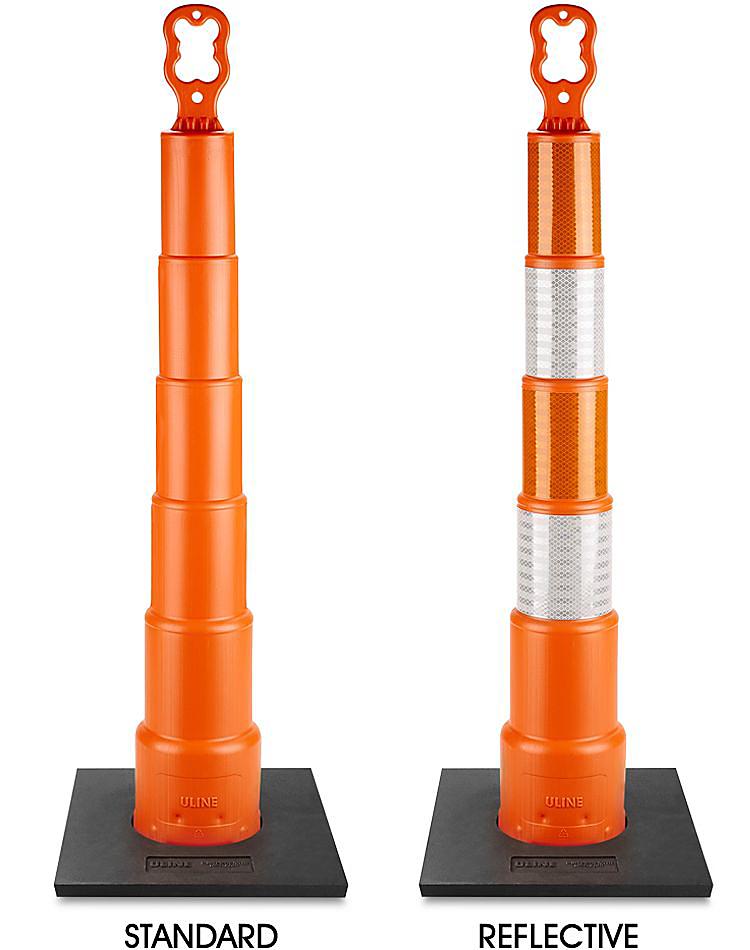 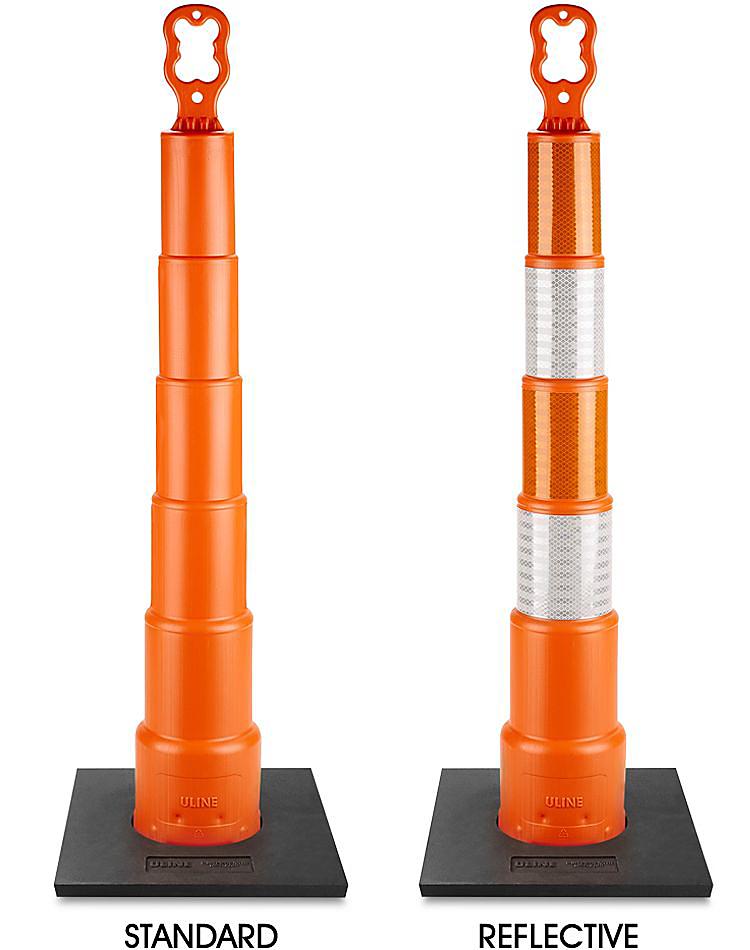 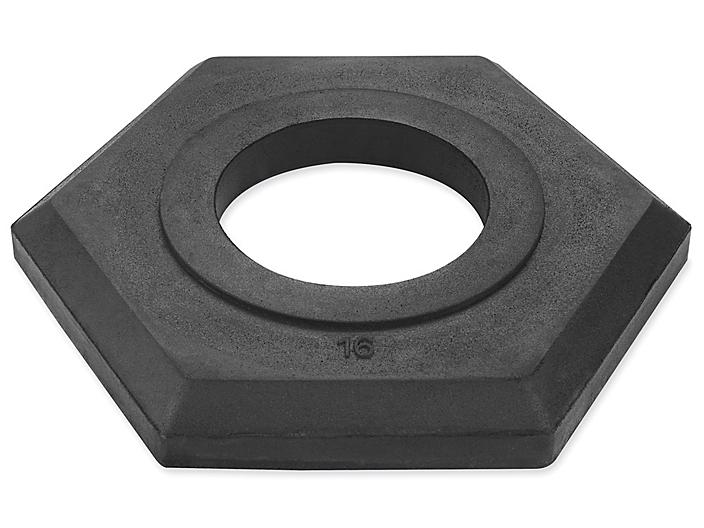 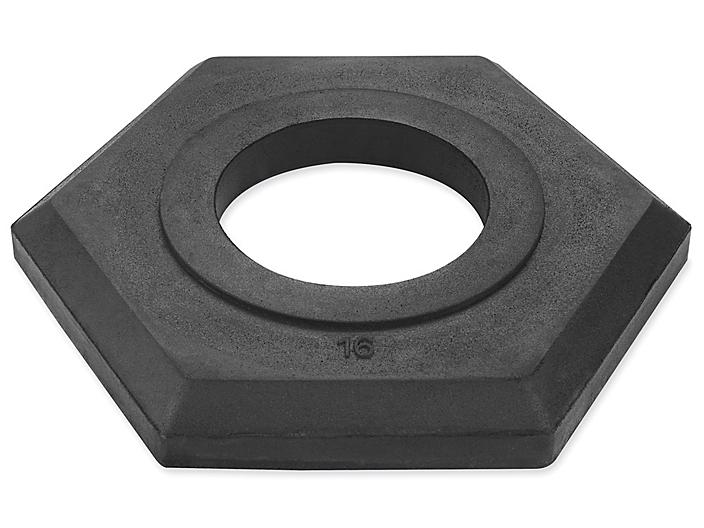 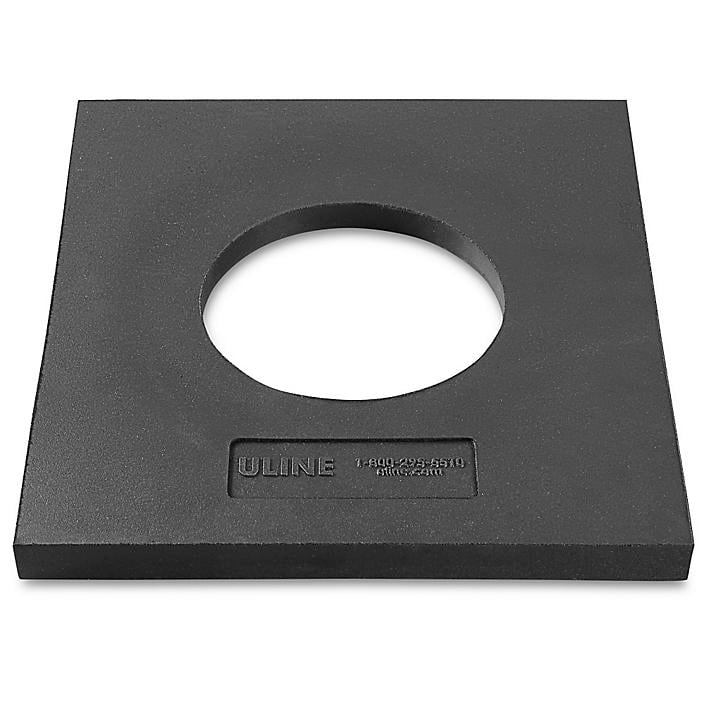 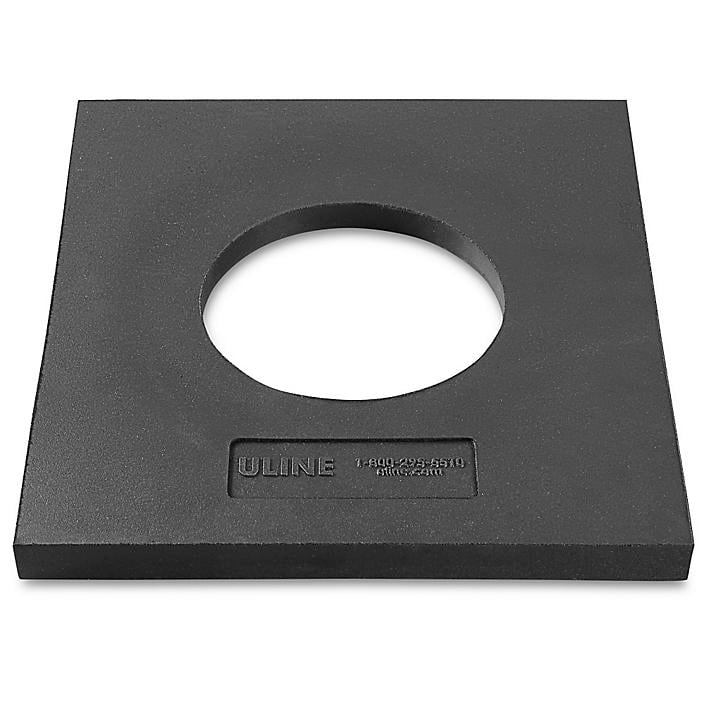 Sold in Multiples of 6 Meets NCHRP-350 and MUTCD Standards Sold in Multiples of 6 Meets NCHRP-350 and MUTCD Standards 